Детские библиотеки города Таганрога приняли участие в акции «Читаем с Розовым жирафом», посвященной Международному Дню ЧтенияМеждународный День Чтения – это  акция по пропаганде детского чтения, которую ежегодно проводит детское издательство «Розовый жираф». Каждый год издательство выбирает одну из выпущенных книг, которую предлагают взрослым в определенный день прочитать детям. Получается  грандиозный флэш-моб: по всему миру в один и тот же день разные люди читают вслух одну и ту же книгу. В 2014 году акция  прошла в 6-й раз.  Главной героиней Международного Дня чтения 15 мая  стала книга Людвига Бёмельманса «Мадлен в Лондоне». В отделе обслуживания дошкольников и учащихся 1-4 классов Центральной городской детской библиотеки имени М. Горького  провели  праздник  чтения для  воспитанников детского сада №12 «Зоренька». Ребята совершили увлекательное путешествие с озорной девочкой Мадлен по маршруту «Париж – Лондон», знакомились с достопримечательностями Лондона , раскрашивали коня Пепито и сад Букингемского дворца.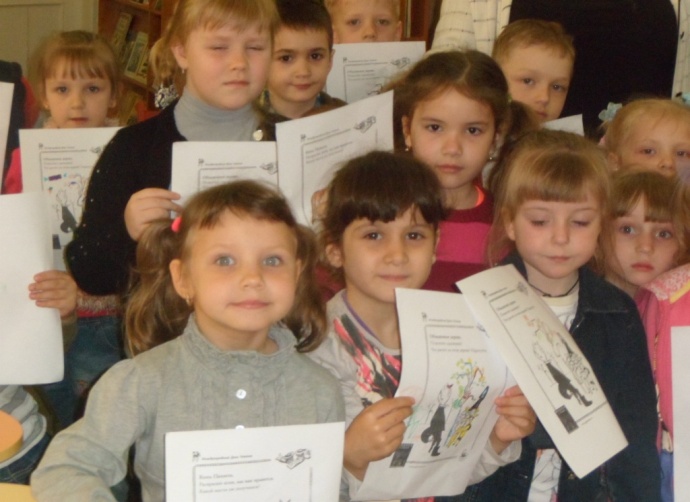 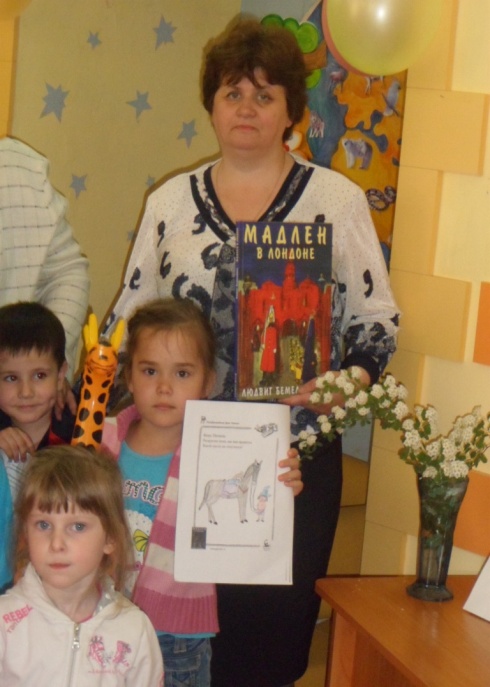       Учащиеся  школ  города Таганрога были приглашены  в детскую библиотеку имени И.Василенко, где  прошли громкие чтения книги Людвига Бёмельманса с элементами театрализации.  У входа в библиотеку  читателей  встречал забавный «Розовый жираф»,  приглашающий детей в интересное,  путешествие. Кукольный герой библиотеки – Домовенок  Кузя, который очень полюбил книги о Мадлен,  поделился своими впечатлениями  и  представил ребятам презентацию «Лондонские путешествия Мадлен». Читатели  поближе познакомились с автором   книг  о Мадлен -  Людвигом  Бёмельмансом,  с переводчицей  этих книг  на русский язык -  российской   поэтессой, гостьей «VIII Чеховского книжного фестиваля» в городе Таганроге -   Мариной Бородицкой.Слушая  истории  «Мадлен в Лондоне»,  ребята  инсценировали  самые  интересные моменты  из  книги:  дудели в трубу, стучали в барабан, даже ветеринара вызывали для лошади  Пепито.Во время путешествия, юные таганрожцы смогли «прокатиться» по железнодорожному тоннелю  под  проливом Ла-Манш, разделяющим Францию и Великобританию, тем самым побывав  в Париже  и  Лондоне. «Промчались» на коне вместе с Пепито и Мадлен  по Трафальгарской площади в центре Лондона, побывали возле  Вестминстерского  аббатства и  Сент-Джеймского  дворца, прогулялись в Гайд-парке, даже заглянули в гости к королеве Великобритании Елизавете  II в Букингемский дворец.Самые любознательные дети  смогли показать свои познания  о Лондоне, Франции и их достопримечательностях,  ответив на вопросы викторины «Что узнал ты нового  из книги «Мадлен в Лондоне»?  Ребята выполнили  задания по книге, играли, рисовали и  посмотрели  отрывок из мультфильма  «Моя прекрасная Мадлен».Читатели попрощались с «Розовым жирафом» до следующего года, сделали фото на память и дружно спели  песню  «Про жирафа»:…До чего же хочется, братцы,  На живом жирафе покататься!... Благодаря прекрасной книге Людвига Бемельманса  «Мадлен в Лондоне», путешествие получилось познавательным, поучительным и веселым! Гости праздника сдружились, сплотились, как и герои книги о Мадлен.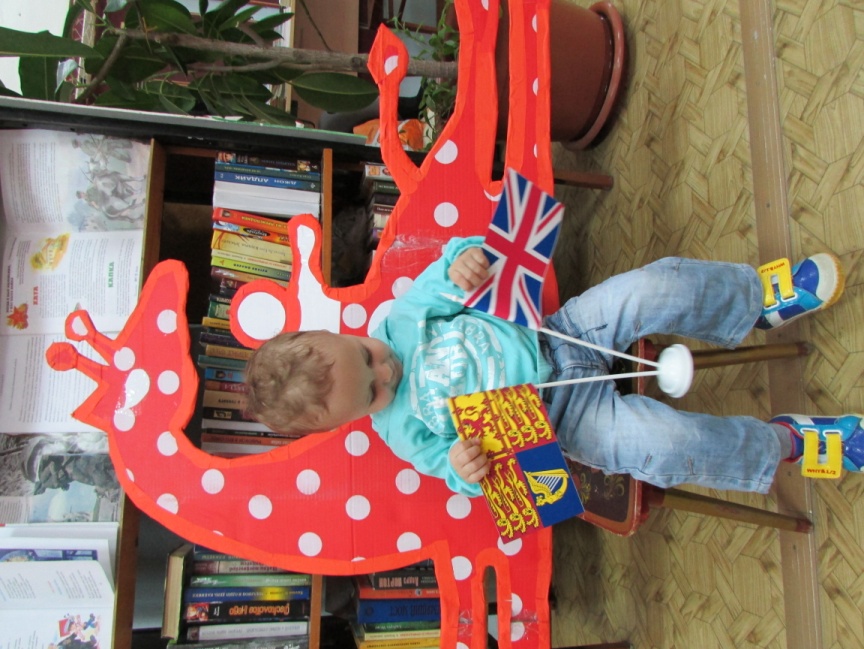 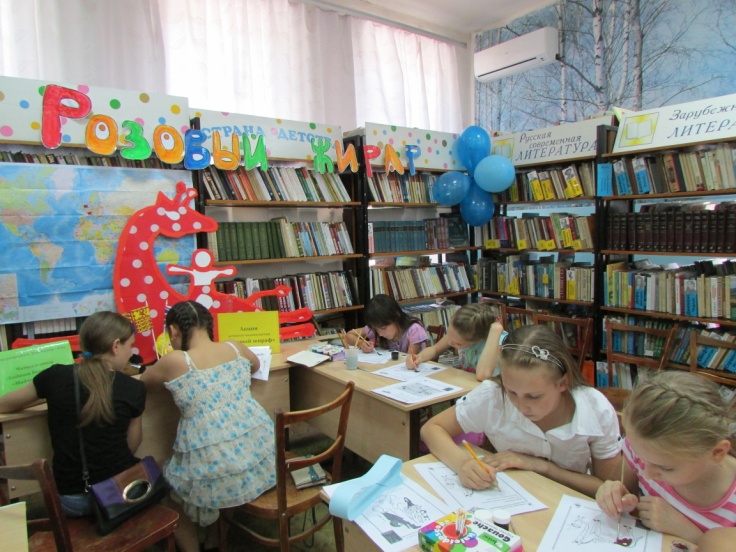 Всего было проведено 4 мероприятия, которые посетило 99 человекСоставитель: методист МБО ЦГДБ имени М. Горького Н. Н. Ермоленко